ЧЕРКАСЬКА ОБЛАСНА РАДАР І Ш Е Н Н Я18.03.2020 										№ 36-67/VIIПро звернення депутатів Черкаськоїобласної ради до Президента України,Верховної Ради України та КабінетуМіністрів України щодо вшануванняпам’яті Піддубного І.М. до 150-річчявід дня його народження,яке відзначатиметься 8 жовтня 2021 рокуВідповідно до частини другої статті 43 та частини десятої статті 59 Закону України "Про місцеве самоврядування в Україні" обласна рада
в и р і ш и л а:схвалити текст звернення депутатів Черкаської обласної ради
до Президента України, Верховної Ради України та Кабінету Міністрів України щодо вшанування пам’яті Піддубного І.М. до 150-річчя від дня його народження, яке відзначатиметься 8 жовтня 2021 року (текст звернення додається).Голова									А. ПІДГОРНИЙДодатокдо рішення обласної радивід 18.03.2020 № 36-67/VIIЗверненнядепутатів Черкаської обласної радидо Президента України, Верховної Ради України та Кабінету Міністрів України щодо вшанування пам’яті Піддубного І.М. до 150-річчявід дня його народження, яке відзначатиметься 8 жовтня 2021 року8 жовтня 2021 року виповнюється 150 років від дня народження людини-легенди, славетного українця, борця греко-римської боротьби, який протягом 30 років виступів залишався непереможним, уродженця села Красенівка Чорнобаївського району Черкаської області Піддубного І.М.Його спортивний феномен не зміг повторити жоден спортсмен світу. Адже у віці 54 роки він став чемпіоном Америки і світу навіть з невластивої йому вільної боротьби.Настав час на державному рівні вшанувати видатного українця 
і повернути його славетне ім’я в когорту видатних наших земляків. Адже,
на жаль, на його славу постійно претендує сусідня держава.Для того, щоб Всеукраїнське свято богатирської сили, яке щорічно проводиться у селі Красенівка на Чорнобаївщині, пройшло на високому державному рівні за участі провідних спортсменів світу, звертаємося
до Президента України, Верховної Ради України та Кабінету Міністрів України з проханням:- включити відзначення 150-річчя від дня народження І.М. Піддубного
до переліку пам’ятних дат, що відзначатимуться на державному рівні
у 2021 році;- затвердити програму заходів по вшануванню пам’яті видатного земляка.Схвалено на 36 сесіїЧеркаської обласної ради сьомого скликання 18 березня 2020 року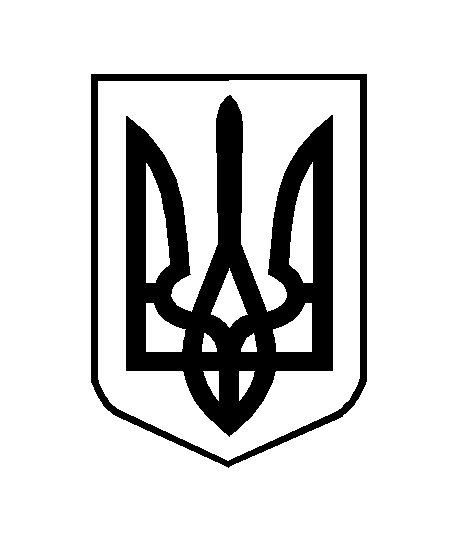 